 INDICAÇÃO Nº 5279/2018Indica ao Poder Executivo Municipal, que efetue serviços de instalação de quebra molas em rotatória de acesso entre o Residencial Dona Margarida e Rodovia SP 306.Excelentíssimo Senhor Prefeito Municipal, Nos termos do Art. 108 do Regimento Interno desta Casa de Leis, dirijo-me a Vossa Excelência para sugerir que, por intermédio do Setor competente, sejam efetuados serviços de instalação de quebra molas na rotatória localizada entre a Rodovia SP 306 e Residencial Dona Margarida.Justificativa:		No local há uma rotatória sinalizada na camada asfáltica, ocorre que, motoristas não respeitam a sinalização de solo e invadem a rotatória, pondo em risco pedestres e ciclistas. Dias atrás um ciclista quase foi atropelado, estava no centro da rotatória e um veiculo veio em sua direção, o mesmo deixou a bicicleta que ficou danificada, assim como também o veiculo sofreu danos.Plenário “Dr. Tancredo Neves”, em 28 de novembro de 2.018.Gustavo Bagnoli-vereador-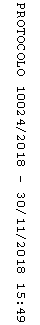 